UCHS Class of 1981 Scramble to College Scholarship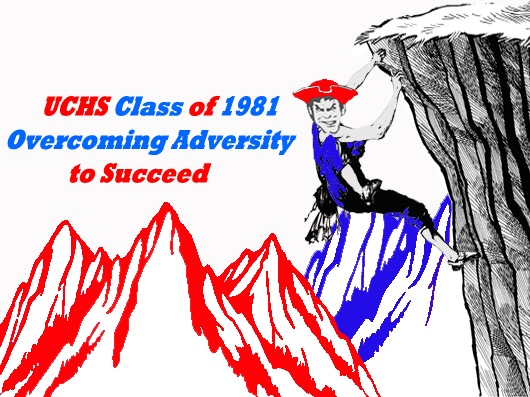 UNION COUNTY HIGH SCHOOL, LIBERTY, INDIANAApplication FormCompleted applications must be submitted to the UC Foundation Officeby 4:00 p.m. Tuesday, February 28, 2023.All documents provided must be legible.Please type or use black ink.Late or incomplete applications will not be considered.Date: Click here to enter text.Name: Click here to enter text. Phone: Click here to enter text. Mailing Address: Click here to enter text. Email: Click here to enter text.Parents’ Names (optional): Click here to enter text.Age: Click here to enter text. Date of Birth: Click here to enter text.What college(s) or accredited technical school(s) are you considering?  If you have you been accepted, attach copies of your letters of acceptance.Click here to enter text.What will be your major or degree? Click here to enter text. CHARACTER:  Please submit 2 letters of recommendation one (1) of which must be scholastic and one (1) must be from outside school.  References cannot be relatives or significant others of relatives.   Give name, address, telephone number and position of the reference who wrote your Letters of Recommendation in the spaces provided below.  (Attach letters to this form).  1st Reference Name:  Click here to enter text.Address: Click here to enter text.                                               Phone: Click here to enter text. Organization: Click here to enter text.Position: Click here to enter text. 2nd Reference Name: Click here to enter text.Address: Click here to enter text. Phone: Click here to enter text. Organization: Click here to enter text. Position: Click here to enter text. SCHOLASTIC ACHIEVEMENT:High School scholastic record by years:  Attach an official transcript of your grades (usually marked with an embossed school stamp).List Interests and Activities: Click here to enter text. Employment History (include part-time and summer jobs): Click here to enter text. Community Involvement: Click here to enter text.ESSAY:  What adversities or challenges have you faced in your life?  Have you overcome them to succeed in high school?  If so, how? (i.e. financial hardship, death of close family member, stuttering, bullying, physical challenges, lack of role model, etc.)  Essay must be a minimum of 250 words.Attach Essay to applicationSTATEMENT OF APPLICANTI have examined this application and the records are true, complete and accurate.Date: Click here to enter text. Signed: 											(Applicant)* Scholarship monies will be paid directly to the college or trade school for distribution toward fees.  Scholarship monies will not be given directly to the student.  If the student decides not to attend school, the scholarship is forfeited.~~~~~~~~~~~~~~~~~~~~~~~~~~~~~~~~~~~~~~~~~~~~~~~~~~~~~~~~~~~~~~~~~~~~~~Student’s Printed Name: Click here to enter text. Judge’s Comments:UCHS Class of 1981 Scramble to College ScholarshipCHECKLISTLetter(s) of Acceptance (if received)Letters of Recommendation 2 Letters—1 scholastic, and 1 non-scholasticOfficial High School TranscriptEssayCompleted and signed Application